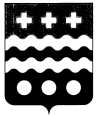 ДУМА МОЛОКОВСКОГО МУНИЦИПАЛЬНОГО ОКРУГАТВЕРСКОЙ ОБЛАСТИР Е Ш Е Н И Епгт МолоковоОб утверждении Положения о порядке учета муниципального имущества в реестре муниципальной собственности муниципального образования Молоковский  муниципальный округ Тверской областиВ соответствии с частью 5 статьи 51 Федерального закона от 06.10.2003 № 131-ФЗ «Об общих принципах организации местного самоуправления в Российской Федерации», приказом Министерства экономического развития Российской Федерации от 30.08.2011 № 424 «Об утверждении порядка ведения органами местного самоуправления реестров муниципального имущества», решением Думы Молоковского муниципального округа Тверской области от 27.11.2020 № 46 «Об утверждении Положения о порядке управления и распоряжения имуществом, находящимся в муниципальной собственности муниципального образования Молоковский муниципальный округ Тверской области» Дума Молоковского муниципального округа РЕШИЛА:1. Утвердить Положение о порядке учета муниципального имущества в реестре муниципальной собственности муниципального образования Молоковский муниципальный округ Тверской области (прилагается).2. Признать утратившим силу:- решение Собрания депутатов Молоковского района Тверской области от 30.07.2007 № 154 «Об утверждении Положения об учете муниципального имущества и порядке ведения реестра объектов муниципальной собственности Молоковского района, Положения о порядке владения, пользования и распоряжения муниципальным имуществом района, Порядка приватизации муниципального имущества Молоковского района»;- решение Собрания депутатов Молоковского района Тверской области от 02.08.2016 № 129 «О внесении изменений в Положение об учете муниципального имущества и порядке ведения реестра объектов муниципальной собственности Молоковского района, Порядок приватизации муниципального имущества Молоковского района, утвержденные решением Собрания депутатов Молоковского района от 30.07.2007 № 154»;- решение Собрания депутатов Молоковского района Тверской области от 24.12.2019 № 61 «О внесении изменений в Положение об учете муниципального имущества и порядке ведения реестра объектов муниципальной собственности Молоковского района, Порядок приватизации муниципального имущества Молоковского района, утвержденные решением Собрания депутатов Молоковского района от 30.07.2007 № 154».2. Настоящее решение вступает в силу со дня официального опубликования и подлежит размещению на официальном сайте Молоковского муниципального округа в информационно-телекоммуникационной сети "Интернет".Глава Молоковского муниципального округа                                                                  А.П. Ефименко                           Председатель ДумыМолоковского муниципального округа                                            Л.А. БойцоваУтвержден решением Думы Молоковского  муниципального округа от 13.10.2022  №  115Положениео порядке учета муниципального имущества в реестремуниципальной собственности муниципального образованияМолоковский муниципальный округ Тверской области 1. Общие положения1.1. Настоящее Положение устанавливает порядок учета муниципального имущества в реестре муниципальной собственности муниципального образования Молоковский муниципальный округ Тверской области (далее – реестр, муниципальное имущество), общие требования к порядку предоставления информации из реестра, состав информации о муниципальном имуществе, принадлежащем на вещном праве или в силу закона муниципальному образованию Молоковский муниципальный округ Тверской области (далее – Молоковский муниципальный округ), в т.ч. органам местного самоуправления, муниципальным учреждениям, муниципальным унитарным предприятиям, иным лицам (далее – правообладатель) и подлежащем учету в реестре.1.2. Реестр – муниципальная информационная система, представляющая собой совокупность построенных на единых методологических и программно-технических принципах баз данных, содержащих перечни объектов, находящихся в муниципальной собственности, и данные о них, составленные на основании технической документации и данных бухгалтерской отчетности правообладателей.1.3. Объектами учета в реестре являются:- находящееся в муниципальной собственности недвижимое имущество (здание, строение, сооружение или объект незавершенного строительства, земельный участок, жилое, нежилое помещение или иной прочно связанный с землей объект, перемещение которого без соразмерного ущерба его назначению невозможно, либо иное имущество, отнесенное законом к недвижимости);- находящееся в муниципальной собственности движимое имущество, акции, доли (вклады) в уставном (складочном) капитале хозяйственного общества или товарищества либо иное не относящееся к недвижимости имущество, стоимость которого превышает 10 000 рублей, а также особо ценное движимое имущество, закрепленное за автономными и бюджетными муниципальными учреждениями и определенное в соответствии с Федеральным законом от 03.11.2006 № 174-ФЗ «Об автономных учреждениях», Федеральным законом от 12.01.1996 № 7-ФЗ «О некоммерческих организациях»;- муниципальные унитарные предприятия, муниципальные учреждения, хозяйственные общества, товарищества, акции, доли (вклады) в уставном (складочном) капитале которых принадлежат Молоковскому муниципальному округу, иные юридические лица, учредителем (участником) которых является Молоковский муниципальный округ.1.4. Правообладатель – Администрация Молоковского муниципального округа Тверской области (далее – Администрация), структурное подразделение Администрации, муниципальное казенное, бюджетное или автономное учреждение, муниципальное унитарное или казенное предприятие, которому муниципальное имущество принадлежит на соответствующем вещном праве.1.5. Учет имущества осуществляется уполномоченным Администрацией структурным подразделением Администрации в сфере управления муниципальным имуществом (далее – уполномоченный орган Администрации).2. Порядок учета муниципального имущества2.1. Учет муниципального имущества представляет собой выполнение следующих действий:- включение объекта и сведений о нем в реестр;- внесение изменений в объект учета и сведения о нем;- исключение из реестра объектов, право муниципальной собственности, на которые прекращено по основаниям, предусмотренным действующим законодательством Российской Федерации.2.2. Основаниями для включения объекта в реестр, исключения из реестра, внесения изменений в объект учета и сведений о нем являются муниципальные правовые акты Администрации, принятые на основании:- законов и иных нормативно-правовых актов государственных органов;- вступивших в законную силу судебных актов (решений, определений и др.);- договоров купли-продажи, мены, дарения и иных сделок, предусмотренных действующим законодательством Российской Федерации;- сведений о зарегистрированных правах, полученных из Единого государственного реестра недвижимости, выписок из реестра муниципальной собственности;- сведений о регистрации юридического лица, полученных из Единого государственного реестра юридических лиц;- документов о реорганизации или ликвидации юридического лица;- актов инвентаризации муниципального имущества;- документов о вводе объектов в эксплуатацию;- актов приема-передачи, актов списания имущества;- иных основаниях, предусмотренных действующим законодательством Российской Федерации.2.3. Включение объекта в реестр означает внесение в соответствующий раздел базы данных реестра сведений, позволяющих идентифицировать указанный объект от других объектов, с одновременным присвоением ему регистрационного (реестрового) номера, который формируется  по порядковому номеру записи в соответствующем разделе и вида имущества, при этом:- к реестровому номеру нежилых зданий добавляются буквы «НЗ»;- к реестровому номеру нежилых помещений добавляются буквы «НП»;- к реестровому номеру жилого помещения добавляются буквы «ЖФ»;- к реестровому номеру сооружения добавляются буквы «НС»;- к реестровому номеру земельного участка добавляются буквы «ЗУ»;- к реестровому номеру оборудования добавляются буквы «ДО»;- к реестровому номеру иного движимого имущества добавляются буквы «ДИ»;- к реестровому номеру транспортных средств добавляются буквы «ТС». Реестровый номер, присвоенный объекту, исключенному из реестра, вновь включаемым в реестр объектам не присваивается.2.4. В целях обеспечения полноты и актуальности сведений об объектах учета, находящихся в реестре, правообладатели предоставляют в Администрацию письменное обращение с приложением прошитых и надлежащим образом заверенных карт реестра собственности (специальные отчетные формы 1-9 приложения 1 к настоящему Положению для внесения в них информации по объектам учета) в электронном виде в формате Exсel и на бумажном носителе:- на все имущество, учитываемое на балансе, ежегодно до 15 февраля года, следующего за отчетным (по состоянию на 1 января текущего года);- на имущество, приобретенное по договорам или иным основаниям, в двухнедельный срок с момента приобретения;- на имущество, в отношении которого произошли изменения, в двухнедельный срок с момента возникновения изменения.2.5. Ответственность за своевременность и достоверность предоставляемых об объектах учета сведений несут руководители организаций-правообладателей.Внесение в реестр записей об объектах учета осуществляется в двухнедельный срок с момента обращения правообладателей объектов учета.2.6. При исключении объекта учета из реестра, обновлении данных об объекте учета или правообладателе, данные на объект учета переносятся в архив.2.7. По окончании календарного года в срок до 15 марта года, следующего за отчетным (по состоянию на 1 января отчетного года), данные реестра формируются на бумажных носителях, которые прошиваются в тома и заверяются печатью.3. Порядок хранения реестра3.1. Уполномоченный орган Администрации обеспечивает хранение и обработку документов в местах, недоступных для посторонних лиц, с соблюдением условий, обеспечивающих предотвращение хищения, утраты, искажения и подделки информации.3.2. Копии документов, находящихся в архиве реестра, выдаются на основании письменных запросов.3.3. Документы реестра подлежат постоянному хранению.4. Порядок предоставления сведений об объектах учета4.1. Сведения об объектах учета, содержащиеся в реестре, носят открытый характер и предоставляются любым заинтересованным лицам в виде выписок из реестра. Предоставление сведений об объектах учета осуществляется уполномоченный орган Администрации на основании письменных запросов в 10-дневный срок со дня поступления запроса.4.2. Формы документов, в виде которых предоставляются сведения об имуществе, находящемся в собственности Молоковского муниципального округа, представлены в приложении 2 к настоящему Положению.Приложение 1к Положению о порядке учета муниципального имущества в реестре муниципальной собственности муниципального образования Молоковский муниципальный округ Тверской областиФормы карт реестра собственностиФорма 1Радел 1Недвижимое имущество1.1. Нежилые зданияРуководитель:Главный бухгалтер:Дата заполнения: ____________________М.П.Форма 2Раздел 1Недвижимое имущество1.2. Нежилые помещенияРуководитель:Главный бухгалтер:Дата заполнения: ____________________М.П.Форма 3Раздел 1Недвижимое имущество             1.3. Жилые помещения (жилые здания)Руководитель:Главный бухгалтер:Дата заполнения: ____________________М.П.Форма  4Раздел 1Недвижимое имущество1.4. СооруженияРуководитель:Главный бухгалтер:Дата заполнения: ____________________М.П.Форма 5Раздел 1Недвижимое имущество1.5. Земельные участкиРуководитель:Главный бухгалтер:Дата заполнения: ____________________М.П.Форма 6Раздел 2Движимое имущество2.1. ОборудованиеРуководитель:Главный бухгалтер:Дата заполнения: ____________________М.П.Форма 7 Раздел 2Движимое имущество2.2. ТранспортРуководитель:Главный бухгалтер:Дата заполнения: ____________________М.П.Форма 8Раздел 2Движимое имущество2.3. Иное движимое имуществоРуководитель:Главный бухгалтер:Дата заполнения: ____________________М.П. Форма 9Раздел 3КАРТА УЧЕТА ЮРИДИЧЕСКОГО ЛИЦАпо состоянию на 1 января 20___ г.Руководитель:Главный бухгалтер:Дата заполнения: ____________________М.П.Приложение 2к Положению о порядке учета муниципального имущества в реестре муниципальной собственности муниципального образования Молоковский муниципальный округ Тверской области  Форма 1Выпискаиз реестра муниципальной собственности муниципального образования Молоковский муниципальный округ Тверской области  на объект (объекты) недвижимого имущества по состоянию на _______Наименование должности                  подпись                   расшифровка подписи                    М.П.                        В соответствии с запросом выписка из реестра муниципальной собственности может формироваться на несколько объектов, находящихся на вещном праве и (или) в каком-либо виде пользования одного юридического лица.В соответствии с запросом количество граф, содержащих информацию об объекте (объектах), может изменяться.По мере необходимости в примечании к выписке указывается дополнительная информация об объекте (объектах).Форма 2Выпискаиз реестра муниципальной собственности муниципального образования Молоковский муниципальный округ Тверской области на объект (объекты) движимого имущества по состоянию на _______Наименование должности                  подпись                   расшифровка подписи                    М.П.                        В соответствии с запросом выписка из реестра муниципальной собственности может формироваться на несколько объектов, находящихся на вещном праве и (или) в каком-либо виде пользования одного юридического лица.В соответствии с запросом количество граф, содержащих информацию об объекте (объектах), может изменяться.По мере необходимости в примечании к выписке указывается дополнительная информация об объекте (объектах).Форма 3Выпискаиз реестра муниципальной собственности муниципального образования Молоковский муниципальный округ Тверской областина юридическое лицо по состоянию на _______Наименование должности                  подпись                   расшифровка подписи                    М.П.                        По мере необходимости в примечании к выписке указывается дополнительная информация о юридическом лице.Форма 4Выпискаиз реестра муниципальной собственности муниципального образования Молоковский муниципальный округ Тверской областипо состоянию на _______  Администрация Молоковского муниципального округа Тверской области сообщает, что __________________________________________________________________,                         наименование объекта (недвижимого/движимого имущества, юридического лица)расположенный(ое) по адресу: _______________________________________, <*>в реестре муниципальной собственности муниципального образования Молоковский муниципальный округ Тверской области не числится.Наименование должности                  подпись                   расшифровка подписи                    М.П.                        * По мере необходимости в данной строке может указываться следующая информация об объекте недвижимости:- кадастровый номер;- площадь (протяженность).13.10.2022                                 № 115№ п/пИнвентар - ный № по бух. учетуРеестро-вый №НаименованиеАдрес места нахожденияКадастро-вый номерПлощадь (м2)Вид, номер и дата государствен -ной  регистрацииБалан -совая стои -мость (руб.коп.)Остаточ-ная стоимость (руб.коп.)Кадастро - вая стоимость (руб. коп.)Амортиза -ция(руб. коп.)Дата возникно -вения права, документ –основа-ниеДата прекраще - ния права, документ –основа-ниеПраво-облада-тельОбременения (основания, дата)12345678910111213141516№ п/пИнвентар-ный № по бух. учетуРеестро-вый №Наименова-ниеАдрес места нахожденияКадастро-вый номерПлощадь (м2)Вид, номер и дата государст-венной регистра-ции Балансо-вая стоимость (руб.коп.)Остаточ-ная стои-мость (руб. коп.)Кадастро-вая стоимость (руб. коп.)Амор-тизация (руб. коп.)Дата возник-новения права, доку-мент -осно-ваниеДата прекраще-ния права, документ –основа-ниеПраво-облада-тельОбремене-ния (основа-ние, дата)12345678910111213141516№ п/пИнвентар-ный № по бух. учетуРеестро-вый №Наименова-ниеАдрес места нахожденияКадастровый номерПлощадь (м2)Вид, номер и дата государст-венной регистра-ции Балансо-вая стои-мость (руб.коп.)Остаточ-ная стоимость (руб.коп.)Амор-тизация (руб.коп.)Кадаст-ровая стои-мость (руб. коп.)Дата возник-новения права, доку-мент – основа-ниеДата прекраще-ния права, документ – основа-ниеПраво-облада-тельОбремене-ния (основа-ние, дата)12345678910111213141516№ п/пИнвентар-ный № по бух. учетуРеестро-вый №Наименова-ниеАдрес места нахожденияКадастро-вый номерПлощадь (м²), протяжен-ность (м), иные парамет-ры  Вид, номер и дата государст-венной  регистра-ции Балансо-вая стоимость (руб. коп.)Остаточ-ная стои-мость (руб. коп.)Кадастро-вая стоимость (руб. коп.)Амортиза-ция(руб. коп.)Дата возникнове-ния права, документ - основаниеДата прекраще-ния права, документ - основаниеПраво-облада-тельОбремене-ния (основа-ние, дата)12345678910111213141516№ п/пИнвентар-ный № по бух. учетуРеестро-вый №Наименова-ниеАдрес места нахожденияКадастро-вый номерПлощадь (м²)Кадастро-вая стоимость(руб.)  Балансо-вая стои-мость (руб.)Категория земель  Вид, номер и дата государствен-ной  регистрацииДата возникнове-ния права, документ - основаниеДата прекращения права, документ - основаниеПраво-обладательОбременения (основание, дата)123456789101112131415№ п/пИнвентарный № по бух. учетуРеестровый №НаименованиеИндивидуализирующие характеристикиБалансовая стоимость (руб.коп.)Остаточная стоимость (руб. коп.)Амортизация (руб.коп.)Дата возникновения права, документ - основаниеДата прекращения права, документ - основаниеПравообладательОбременения (основание, дата)123456789101112№ п/пИнвентарный № по бух. учетуРеестровый №НаименованиеИндивидуализирующие характеристикиБалансовая стоимость (руб.коп.)Остаточная стоимость (руб. коп.)Амортизация (руб.коп.)Дата возникновения права, документ -  основаниеДата прекращения права, документ - основаниеПравообладательОбременения (основание, дата)123456789101112№ п/пИнвентарный № по бух. учетуРеестровый №НаименованиеИндивидуализирующие характеристикиБалансовая стоимость (руб.коп.)Остаточная стоимость (руб. коп.)Амортизация (руб.коп.)Дата возникновения права, документ - основаниеДата прекращения права, документ - основаниеПравообладательОбременения (основание, дата)123456789101112№п/пКодыРеквизитыРеквизитыРеквизитыРеквизиты1.Полное наименование предприятия (учреждения), органа местного самоуправления:Полное наименование предприятия (учреждения), органа местного самоуправления:Полное наименование предприятия (учреждения), органа местного самоуправления:Полное наименование предприятия (учреждения), органа местного самоуправления:1.ОКПО (код)1.1.Краткое наименование:Краткое наименование:Краткое наименование:Краткое наименование:2.Юридический адрес:Юридический адрес:Юридический адрес:Юридический адрес:2.Почтовый адрес:Почтовый адрес:Почтовый адрес:Почтовый адрес:3.Ведомственная принадлежность:Ведомственная принадлежность:Ведомственная принадлежность:Ведомственная принадлежность:3.ИНН3.ОКОГУ (код)4.Вид деятельности:Вид деятельности:Вид деятельности:Вид деятельности:4.ОКВЭД (код)5.Организационно-правовая форма:Организационно-правовая форма:Организационно-правовая форма:Организационно-правовая форма:5.ОКОПФ (код)6.Ф.И.О. руководителя предприятия (учреждения):Ф.И.О. руководителя предприятия (учреждения):Ф.И.О. руководителя предприятия (учреждения):Ф.И.О. руководителя предприятия (учреждения):6.телефон руководителя:телефон руководителя:телефон руководителя:телефон руководителя:7.Ф.И.О. главного бухгалтера:Ф.И.О. главного бухгалтера:Ф.И.О. главного бухгалтера:Ф.И.О. главного бухгалтера:7.телефон бухгалтерии:телефон бухгалтерии:телефон бухгалтерии:телефон бухгалтерии:8.телефон/факс:телефон/факс:телефон/факс:телефон/факс:8.адрес электронной почты:адрес электронной почты:адрес электронной почты:адрес электронной почты:9.Предприятие является правопреемником:Предприятие является правопреемником:Предприятие является правопреемником:Предприятие является правопреемником:10.Учредитель / курирующий отраслевой орган:Учредитель / курирующий отраслевой орган:Учредитель / курирующий отраслевой орган:Учредитель / курирующий отраслевой орган:11.Доля учредителя в уставном капитале (руб.), %:Доля учредителя в уставном капитале (руб.), %:Доля учредителя в уставном капитале (руб.), %:Доля учредителя в уставном капитале (руб.), %:12.Сведения о регистрации:Сведения о регистрации:Сведения о регистрации:Сведения о регистрации:12.1.Полное наименование регистрирующего органа:Полное наименование регистрирующего органа:Полное наименование регистрирующего органа:Полное наименование регистрирующего органа:12.2.ОГРН:ОГРН:ОГРН:ОГРН:12.3.Дата регистрации:Дата регистрации:Дата регистрации:Дата регистрации:13.Наличие у предприятия (учреждения) филиалов, структурных подразделений:Наличие у предприятия (учреждения) филиалов, структурных подразделений:Наличие у предприятия (учреждения) филиалов, структурных подразделений:Наличие у предприятия (учреждения) филиалов, структурных подразделений:13.НаименованиеЮридический адресЮридический адресСобственник помещения13.13.13.Экономические показатели по бухгалтерской отчетности по состоянию на _______Экономические показатели по бухгалтерской отчетности по состоянию на _______Экономические показатели по бухгалтерской отчетности по состоянию на _______Экономические показатели по бухгалтерской отчетности по состоянию на _______14.Среднесписочная численность (чел.):Среднесписочная численность (чел.):Среднесписочная численность (чел.):Среднесписочная численность (чел.):15.Основные средства, руб.:Основные средства, руб.:Основные средства, руб.:Основные средства, руб.:15.в том числе:Кол-во объектовБалансовая стоимость, руб.Остаточная стоимость, руб.15.1.недвижимое имущество (руб.)15.2.движимое имущество (руб.)16.Уставной капитал (фонд), руб.:Уставной капитал (фонд), руб.:Уставной капитал (фонд), руб.:Уставной капитал (фонд), руб.:17.Балансовая прибыль (+), убыток (-), руб.Балансовая прибыль (+), убыток (-), руб.Балансовая прибыль (+), убыток (-), руб.Балансовая прибыль (+), убыток (-), руб.18.Долгосрочные финансовые вложения, руб.Долгосрочные финансовые вложения, руб.Долгосрочные финансовые вложения, руб.Долгосрочные финансовые вложения, руб.18.1.Акции других предприятий (кол-во, сумма, руб.)Акции других предприятий (кол-во, сумма, руб.)Акции других предприятий (кол-во, сумма, руб.)Акции других предприятий (кол-во, сумма, руб.)18.2.Вклады в уставные фонды других предприятий (организаций):Вклады в уставные фонды других предприятий (организаций):Вклады в уставные фонды других предприятий (организаций):Вклады в уставные фонды других предприятий (организаций):18.2.НаименованиеНаименованиеНаименованиеСумма, руб.18.2.18.2.19.Реквизиты документа - основания создания юридического лица (участия муниципального образования в создании (уставном капитале) юридического лица)Реквизиты документа - основания создания юридического лица (участия муниципального образования в создании (уставном капитале) юридического лица)Реквизиты документа - основания создания юридического лица (участия муниципального образования в создании (уставном капитале) юридического лица)Реестровый номерНаименование объекта    Кадастровый номерАдрес объекта Площадь (кв. м) / протяженность (м) Полное наименование правообладателя Вид права Основание для включения в реестр (исключения из реестра)Реестровый номерНаименование объектаГод ввода/выпуска, технические характеристикиПолное наименование правообладателяВид праваОснование для включения в реестр (исключения из реестра)Реестровый номерПолное наименование юридического лица ИНН/КПП юридического лицаЮридический адресПочтовый адрес  Основание для включения в реестр (исключения из реестра)